[B] [同意公开]宁 夏 农 林 科 学 院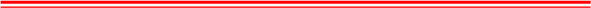 宁农科函〔2022〕66 号关于自治区政协十一届五次会议 第 144 号提案协办意见的函自治区科技厅：现就陈红缨提案者提出的第 144 号提案“关于加快菌草产业 的发展筑牢宁夏生态经济高质量发展基石的提案”，提出如下协 办意见：我院枸杞科学研究所组织实施了自治区重点研发项目《药用 枸杞评价标准研究与构建》《枸杞活性成分分离、结构修饰与功 效作用研究》《枸杞炮制生物学基础及工艺研发与示范》《枸杞果 实类胡萝卜素代谢的关键基因 挖掘、功能标记开发与应用》《黑 果枸杞芳香化花色苷和亚精胺类化合物分离提取及应用研究》等 科技项目，开展了枸杞多糖、甜菜碱、类胡萝卜素、花色苷等功效物质成分对枸杞品质形成的响应及其分离提取工艺研究，应用 广泛靶向代谢组学技术分析锁鲜工艺、热风制干工艺下枸杞果实 中糖、蛋白质、氨基酸、多酚、类胡萝卜素等有效成分变化，揭 示不同质感工艺对枸杞功效成分的调控响应，初步提出了药用枸 杞评价指标。宁夏农林科学院 2022 年 6 月 17 日抄送： 自治区政协提案委员会， 自治区人民政府督查室。宁夏农林科学院办公室                        2022年6月20日印发